						                              09.11.2021   259-01-03-350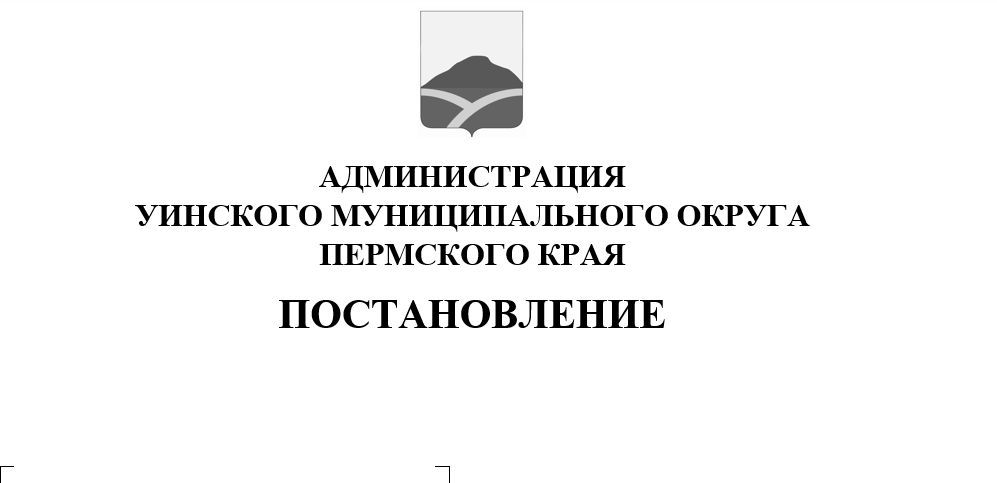 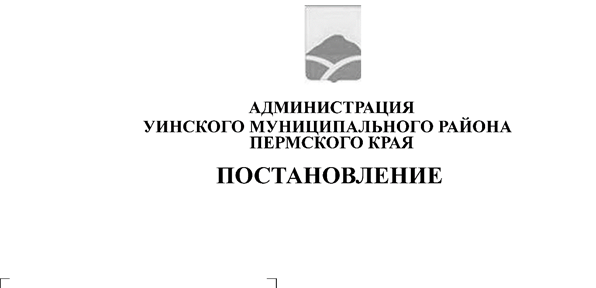 В соответствии с Федеральным законом от 21.12.1994 № 68-ФЗ «О защите населения и территорий от чрезвычайных ситуаций природного и техногенного характера» (ред.25.11.2009), и в целях поддержания готовности сил и средств, предназначенных для действия в чрезвычайных ситуациях и обеспечению пожарной безопасности на территории Уинского муниципального округа администрация Уинского муниципального округаПОСТАНОВЛЯЕТ:1.  Внести в постановление администрации Уинского муниципального округа от 15.02.2021 № 259-01-03-52 «О создании комиссии по предупреждению, ликвидации чрезвычайных ситуаций и обеспечению пожарной безопасности», следующие изменения:	1.1. Приложение «Состав комиссии по предупреждению, ликвидации чрезвычайных ситуаций и обеспечению пожарной безопасности при администрации Уинского муниципального округа» в пункт члены комиссии добавить –Тюриков Е.А. – начальник отделения в г.Кунгуре УФСБ России по Пермскому краю (по согласованию). 2.Настоящее постановление вступает в силу со дня обнародования и подлежит размещению на официальном сайте администрации Уинского муниципального округа в сети «Интернет».3.Контроль над выполнением настоящего постановления возложить на заместителя главы администрации Уинского муниципального округа Ю.А. Матынову.
Глава муниципального округа-глава администрации Уинскогомуниципального округа                                                                           А.Н. Зелёнкин